Name __________________________ Period ________People of the West Diary RubricYour Task: You will be writing 2 diary entries from the perspective of a member of your group.  1 entry should be written as if it is during the journey west describing what your group is experiencing.  The other entry should be written as if you have made it to your destination and are describing what life is like for you in your new home.  Each entry should be over ½ a page long.Your Assigned Group of People ________________________  Total Points ______If all items in this column, final score would be:0If all items in this column, final score would be:25If all items in this column, final score would be:65If all items in this column, final score would be:100Explaining reason for traveling westNo reasons for moving west were explained0 Points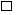 Student has given reasons for moving west that aren’t accurate for their group of people     5 PointsStudent partially explained their group of people’s reasons for moving west15 PointsStudent fully and effectively explained their group of people’s reasons for moving west20 PointsExplanation of the challenges  they faced as they traveled westNo challenges of travel listed OR the challenges listed are completely inaccurate0 Points1 historically accurate challenges of travel are listed10 Points2 historically accurate challenges of travel are listed 15 Points3 or more historically accurate challenges of travel are listed20 PointsExplanation of life in the westStudent has made no attempt to describe life once their group of people lived in the west0 PointsStudent has not described life in the west for their group of people, but instead described life for a different group5 PointsStudent partially described life in the west for their group of people15 PointsStudent fully and effectively described life in the west for their group of people20 PointsNumber of Diary entriesNo writing or diary entries were turned in0 PointsWriting was submitted, but is not in the form of diary entries5 Points1 completed diary entry was submitted10 Points2 or more diary entries were submitted20 PointsWriting MechanicsWriting is difficult to decipher0 PointsWriting is legible, but shows lack of effort toward writing mechanics5 PointsWriting is neat, but organized in a way that is difficult to follow.10 PointsWriting shows great care and effort in making a neat and well-written submission with minimal mistakes20 Points